ST. MARY’S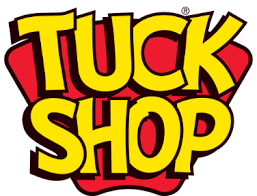 PRICE LIST*Fruit is free for children in Reception, Year 1 and Year 2Please see the specials board for today’s specials.Monday -Two crumpets with butter -£1Monday -Fruit -50p*Monday -Toast -50pTuesday -Milkshake -50pTuesday -Fruit - 50p*Tuesday -Toast -50pWednesday -Sausage roll -£1Wednesday -Fruit - 50p*Wednesday -Toast -50pThursday - Cookies -£1Thursday - Fruit - 50p*Thursday - Toast50pFriday -Bacon sandwiches - £1.50Friday -Fruit - 50p*Friday -Toast50p